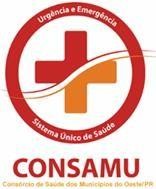 CONCURSO PÚBLICO Nº 001/2022Edital Nº 204/2022O Presidente do Consórcio de Saúde dos Municípios do Oeste do Paraná – CONSAMU, no uso de suas atribuições legais que lhe são conferidas pelo Estatuto Social do CONSAMU, e tendo em vista o disposto no artigo 37, inciso II da Constituição Federal, a Portaria nº 220/2022 e Resolução nº 003/2020 e suas alterações; considerando:Edital de abertura do concurso publico nº 130/2022 de 01/09/2022;Edital de alteração do cronograma nº 153/2022 de 30/09/2022,Edital de alteração do Gabarito Definitivo nº 192/2022 de 28/11/2022;RESOLVE:Art. 1º -  Considerando que não houve recursos contra o resultado provisório, TORNA PÚBLICA a DIVULGAÇÃO DEFINITIVA da Nota da Prova de Redação para os cargos de Agente Administrativo, Rádio Operador, Técnico Auxiliar de Regulação Médica – TARM’s dos candidatos classificados na primeira etapa da prova objetiva, conforme estabelecido no Edital nº 130/2022 de 01/09/2022.Art. 2º - A publicação das notas se faz necessário após recursos acatados no Edital nº 192/2022, alterando o gabarito definitivo dos Cargos Agente Administrativo, Rádio Operador, Técnico Auxiliar de Regulação Médica – TARM’s, classificando os candidatos abaixo para correção da redação.Art. 3º - A pontuação e a respectiva classificação deste Edital, não levou em  consideração os desempates, os quais serão publicados no Edital Final.Art. 4º - A classificação final com a nota de desempate será publicada em edital específico, após o período de recurso da nota de Títulos, prova prática e de Esforço físico quando parte integrante da avaliação.Cascavel, Estado do Paraná, em 08 de dezembro de 2022.Luiz Ernesto de GiacomettiPresidente do Consórcio de Saúde dos Municípios do Oeste do Paraná – CONSAMUAngela da SilvaPresidente da Comissão Organizadora dos Concursos Públicos do CONSAMU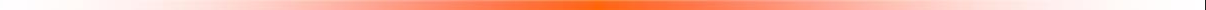 Rua Uruguai, 283 – Bairro Alto Alegre, CEP 85.805-010, Cascavel/PRTelefone: (45) 3036-7105 e 3036-7106 / e-mail: rh@consamu.com.br / www.consamu.com.brCÓDIGO DO  CANDIDATOITEM AITEM BITEM CITEM DSOMA2690581222726789422239265128433414262056333312